Rocky Minor Hockey AssociationBoard Meeting September 11, 2019Rocky Christensen Sports & Wellness CenterIn Attendance: Wes Tomyn, Scott Austad, Trisha Datema, Jordan McCrindle, Tracy Vanderaa (entered at 7:41pm), Toni Alexander, Wendall Mason (leaves at 7:39pm), Carrie OpdenDries, Jayme Baird, Jen Klassen (entered at 6:50pm), Erin Austad (leaves at 8:20), Kelsey Baird, Kiza TrenthamAbsent: Corrie-Jo Robinson, Cary MadsenCall to Order: 6:31pmAdditions to the Agenda: none. A motion was made by Scott to accept the agenda as presented, Wendall seconded, motion carried.Secretary:Trisha made a motion to accept the August 13, 2019 minutes as presented, Carrie seconded the motion, motion carried.President’s Report: The Zone 4 meeting mostly pertains to Tracy’s report, regarding affiliation.There has not been a HUB meeting yet.Tryouts are under way for the AA & AAA programs.Vice President’s Report: The evaluators are up to date on the ice times for evaluations.A discussion was had on conditioning skates being mandatory, and having attendance taken and counting towards RMHA’s attendance policy, for the 2020-21 season. TABLEDWest Country Minor Hockey League is scheduled for September 23, 2019CAHL Meeting is scheduled for October 7, 2019Treasurer’s Report: Jordan is working on the reports for the accounts.Fit nights are scheduled for October 10 & 16As per the motion made via email, ATB has renewed the GICThe TBS Store discount is running well. Every member of RMHA is eligible to receive a 20% discount on regularly priced items.Jordan is in the process of correcting the name on the RMHA Casino Account.Name bars will be ordered for the Novice group and any new players to the association.Midget jerseys are supposed to be shipped September 25.Office Manager’s Report: The schedule has been posted but will change. Tournament dates are: November 15-17 Midget, December 6-8 Atom B/C, January 17-19 Bantam, February 8 Novice, and March 7 Intro to hockey split.Registrar’s Report: Tracy received and email from CAHL regarding player information. Tracy will require player positions and jersey numbers in order to complete the rosters for CAHL. Directors, please have your managers give accurate information to Tracy the first time. The deadline for the rosters to be in to CAHL is September 12, 2019.Tracy must create a team order form for H/AExhibition games are not permitted until your team has a ‘pending’ or ‘approved’ rosterTracy is waiting for proper parent declarations from 2 playersIf/when AA/AAA players return to RMHA, they are not permitted on the ice until they have confirmed with Tracy or Toni that they are back.IN CAMERA 8:14-8:16Coach Coordinator’s Report: Directors received emails from Wendall for the pinnie assignments for evaluations, Wendall needs the positions of each player from Atom through Midget before the evaluations start.Wendall gave direction on how the evaluation process will go. Trish will be entering the data for the evaluations.Directors need to ensure all players have the correct pinnie numbers for evaluations. If changes happen, for any reason, please make sure Trish or Wendall are notified.Wendall gave numbers of each division, they are as follows:Atom- 31 skaters to try out, 3 goalies to try out, and 6 skaters for non-tryout. There is 1 goalie injured and one skater injured in this division. At this time, there will be 3 teams in this division, the A team will carry 12 skaters, the B team will carry 12 skaters, and the C team will carry 13 skaters.PeeWee- 22 skaters to try out, 1 goalie to try out, and 9 skaters and 2 goalies for non-tryout. There are 6 skaters and 2 goalies at AA/AAA tryouts. At this time, there will be 3 teams in this division, the A team will carry 11 skaters, the B team will carry 12 skaters, and the C team will carry 12 skaters. A mandatory parent meeting will be held with the Bantam meeting on September 12, 2019 @ 8:30pm.Bantam- 23 skaters to try out, 4 goalies to try out, and 6 skaters for non-tryout. There are 5 skaters at AA/AAA tryouts. There is 1 female skater that may play female hockey and 2 skaters waiting transfer papers to come through. At this time, there will be 2 teams in this division. There is a mandatory parent meeting scheduled for September 12, 2019 @ 8:30pmMidget- 19 skaters to try out, 2 goalies to try out, and 7 skaters for non-tryout. There are 15 skaters and 2 goalies at AA/AAA tryouts. There is 1 goalie and 1 skater injured. Due to high numbers in this division, 1 skater has been released, 2 have asked for releases. 1 skater has quit and 1 has gone to the Rec hockey program. At this time, there will be 2 teams in this division.Initiation-parent meeting has been done. Decisions need to be made on how tiering will be done. We will be able to make more accurate decisions after the West Country Meeting on September 23, 2019.Referee in Chief: nothing received to reportClinic & Risk Management Coordinator: Corrie-Jo text Trish her report: she attended the course put on by H/A, she learned a lot, RMHA is moving in the right direction.Directors:Midget: noneBantam: nonePeeWee: noneAtom: noneNovice: noneInitiation: noneNew Business: There is a zero tolerance policy for behaviour & attendance. Minutes MUST be taken and given to Trish, Tracy & Toni. Trish will come do minutes for meetings if/when she is needed.Next Meeting: October 29, 2019 @ 6pm in the Rotary RoomMotion made by Scott to adjourn the meeting. Seconded by Tracy. Meeting adjourned at 8:46pm.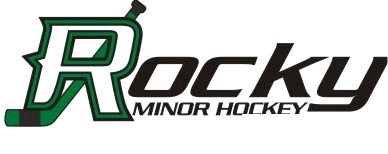 